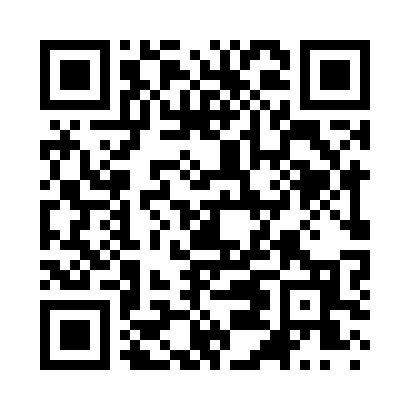 Prayer times for Abbot Springs, Alabama, USAWed 1 May 2024 - Fri 31 May 2024High Latitude Method: Angle Based RulePrayer Calculation Method: Islamic Society of North AmericaAsar Calculation Method: ShafiPrayer times provided by https://www.salahtimes.comDateDayFajrSunriseDhuhrAsrMaghribIsha1Wed4:435:5712:434:257:298:442Thu4:415:5612:434:257:308:453Fri4:405:5512:434:257:318:464Sat4:395:5412:434:257:318:475Sun4:385:5312:434:257:328:486Mon4:375:5312:434:257:338:497Tue4:365:5212:424:257:348:508Wed4:355:5112:424:257:348:519Thu4:335:5012:424:257:358:5210Fri4:325:4912:424:257:368:5311Sat4:315:4812:424:257:378:5412Sun4:305:4812:424:257:378:5513Mon4:295:4712:424:257:388:5614Tue4:285:4612:424:257:398:5715Wed4:275:4512:424:267:408:5816Thu4:275:4512:424:267:408:5917Fri4:265:4412:424:267:419:0018Sat4:255:4312:424:267:429:0119Sun4:245:4312:424:267:429:0120Mon4:235:4212:434:267:439:0221Tue4:225:4212:434:267:449:0322Wed4:225:4112:434:267:459:0423Thu4:215:4112:434:267:459:0524Fri4:205:4012:434:267:469:0625Sat4:195:4012:434:277:479:0726Sun4:195:3912:434:277:479:0827Mon4:185:3912:434:277:489:0928Tue4:185:3812:434:277:489:0929Wed4:175:3812:434:277:499:1030Thu4:175:3812:444:277:509:1131Fri4:165:3712:444:277:509:12